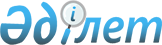 Қазақстан Республикасы Парламенті Мәжілісінің Регламентіне толықтырулар енгізу туралыҚазақстан Республикасы Парламенті Мәжілісінің 2016 жылғы 7 қыркүйектегі № 95-VІ ПМ қаулысы
      Қазақстан Республикасы Парламенті Мәжілісі Регламентінің 1-тармағына сәйкес Қазақстан Республикасы Парламентінің Мәжілісі ҚАУЛЫ ЕТЕДІ:
      Қазақстан Республикасы Парламенті Мәжілісінің 1996 жылғы 8 ақпандағы Қаулысымен бекітілген Қазақстан Республикасы Парламенті Мәжілісінің Регламентіне (Қазақстан Республикасы Парламентінің Жаршысы, 1996 ж., № 3, 213, 216-құжаттар; 2005 ж., № 16, 71-құжат; 2007 ж., № 22, 171-құжат; 2011 ж., № 19, 149-құжат) осы Қаулының қосымшасына сәйкес толықтырулар енгізілсін.
      1) 14-тармақтың екінші бөлігі мынадай мазмұндағы үшінші сөйлеммен толықтырылсын:
      "Саяси партия фракциясының, депутаттық топтың атынан сөз сөйлеу үшін міндетті түрде сөз беріледі.";
      2) 161-тармақтың 6) тармақшасы мынадай мазмұндағы екінші сөйлеммен толықтырылсын:
      "Бұл жағдайда міндетті түрде сөз беріледі.".
					© 2012. Қазақстан Республикасы Әділет министрлігінің «Қазақстан Республикасының Заңнама және құқықтық ақпарат институты» ШЖҚ РМК
				
      Қазақстан Республикасы

      Парламенті Мәжілісінің

      Төрағасы

Н. НЫҒМАТУЛИН
Қазақстан Республикасы
Парламенті Мәжілісінің
2016 жылғы 7 қыркүйек
№ 95-VI ПМ
Қаулысына қосымша